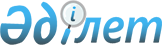 "О районном бюджете на 2017-2019 годы"Решение Шетского районного маслихата Карагандинской области от 22 декабря 2016 года № 9/66. Зарегистрировано Департаментом юстиции Карагандинской области 9 января 2017 года № 4092
      В соответствии с Бюджетным кодексом Республики Казахстан от 4 декабря 2008 года, Законом Республики Казахстан от 23 января 2001 года "О местном государственном управлении и самоуправлении в Республике Казахстан", районный маслихат РЕШИЛ: 
      1. Утвердить районный бюджет на 2017 – 2019 годы согласно приложениям № 1, 2, 3, 4, 5, 6, 7 соответственно, в том числе на 2017 год в следующих объемах:
      1) доходы - 6720141 тысяч тенге, в том числе по:
      налоговым поступлениям – 2317169 тысяч тенге;
      неналоговым поступлениям – 6882 тысяч тенге;
      поступлениям от продажи основного капитала – 4700 тысяч тенге;
      поступлениям трансфертов - 4391390 тысяч тенге;
      2) затраты - 6817363 тысяч тенге;
      3) чистое бюджетное кредитование - 59530 тысяч тенге:
      бюджетные кредиты – 91895 тысяч тенге;
      погашение бюджетных кредитов – 32274 тысяч тенге;
      4) сальдо по операциям с финансовыми активами – 0 тысяч тенге: приобретение финансовых активов – 0 тысяч тенге;
      поступления от продажи финансовых активов государства– 0 тысяч тенге;
      5) дефицит (профицит) бюджета – минус 59530 тысяч тенге;
      6) финансирование дефицита (использование профицита) бюджета – 59530 тысяч тенге:
      поступление займов – 91895 тысяч теңге;
      погашение займов – 32274 тысяч тенге;
      используемые остатки бюджетных средств – 40725 тысяч тенге.
      Сноска. Пункт 1 – в редакции решения Шетского районного маслихата Карагандинской области от 05.12.2017 № 17/136 (вводится в действие с 01.01.2017).


      2. Установить на 2016 год нормативы распределения доходов в районный бюджет в следующих размерах:
      1) по индивидуальному подоходному налогу с доходов, облагаемых у источника выплаты по 50 процентов;
      2) по социальному налогу по 70 процентов.
      3. Предусмотреть в районном бюджете на 2017 год объем субвенций, передаваемых из областного бюджета в бюджет района в сумме 3759520 тысяч тенге.
      4. Учесть, что в составе поступлений и расходов районного бюджета на 2017 год предусмотрены целевые трансферты и бюджетные кредиты из областного бюджета согласно приложению 4.
      5. Установить на 2017 год специалистам в области здравоохранения, образования, социального обеспечения, культуры, спорта и ветеринарии, являющимся гражданскими служащими и работающим в сельской местности, финансируемым из районного бюджета, повышенные не менее чем на двадцать пять процентов должностные оклады и тарифные ставки по сравнению с окладами и ставками гражданских служащих, занимающихся этими видами деятельности в городских условиях.
      6. Утвердить резерв акимата Шетского района на 2017 год в сумме 30042 тысяч тенге.
      7. Утвердить перечень районных бюджетных программ, не подлежащих секвестру в процессе исполнение районного бюджета на 2017 год согласно приложению 5.
      8. Утвердить в районном бюджете на 2017 год расходы по аппаратам акимов поселков и сельских округов согласно приложению 6.
      9. Учесть, что в составе районного бюджета предусмотрены целевые трансферты органам местного самоуправления на 2017 год согласно приложению 7.
      10. Настоящее решения вводится в действие с 1 января 2017 года. Районный бюджет на 2017 год
      Сноска. Приложение 1 – в редакции решения Шетского районного маслихата Карагандинской области от 05.12.2017 № 17/136 (вводится в действие с 01.01.2017). Районный бюджет на 2018 год Районный бюджет на 2019 год Целевые трансферты и бюджетные кредиты бюджетам Шетского района на 2017 год Перечень районных бюджетных программ, не подлежащих секвестру в процессе исполнения  бюджета района на 2017 год Бюджет на 2017 год аппарата акимов поселков и сельских округов Целевые трансферты органам местного самоуправления на 2017 год
					© 2012. РГП на ПХВ «Институт законодательства и правовой информации Республики Казахстан» Министерства юстиции Республики Казахстан
				
      Председатель сессии,
секретарь районного
маслихата

Б. Тулеукулов
Приложение 1
к решению IХ сессии
районного маслихата
от 22 декабря 2016 года № 9/66
Категория
Категория
Категория
Категория
Сумма 

 (тысяч тенге)
 Класс
 Класс
 Класс
Сумма 

 (тысяч тенге)
Подкласс
Подкласс
Сумма 

 (тысяч тенге)
Наименование
Сумма 

 (тысяч тенге)
1
2
3
4
5
І.Доходы
6720141
1
Налоговые поступления
2317169
01
Подоходный налог
386921
2
Индивидуальный подоходный налог
386921
03
Социальный налог
427115
1
Социальный налог
427115
04
Налоги на собственность
1432054
1
Налоги на имущество
1362049
3
Земельный налог
3477
4
Налог на транспортные средства
62028
5
Единый земельный налог
4500
05
Внутренние налоги на товары, работы и услуги
65528
2
Акцизы
3456
3
Поступления за использование природных и других ресурсов
49931
4
Сборы за ведение предпринимательской и профессиональной деятельности
12141
08
Обязательные платежи, взимаемые за совершение юридически значимых действий и (или) выдачу документов уполномоченными на то государственными органами или должностными лицами
5551
1
Государственная пошлина
5551
2
Неналоговые поступления
6882
01
Доходы от государственной собственности
3870
5
Доходы от аренды имущества, находящегося в государственной собственности
3870
06
Прочие неналоговые поступления
3012
1
Прочие неналоговые поступления
3012
3
Поступления от продажи основного капитала
4700
03
Продажа земли и нематериальных активов
4700
1
Продажа земли
4700
4
Поступления трансфертов 
4391390
02
Трансферты из вышестоящих органов государственного управления
4391390
2
Трансферты из областного бюджета

 
4391390
Функциональная группа
Функциональная группа
Функциональная группа
Функциональная группа
Функциональная группа
Сумма (тысяч тенге)
Сумма (тысяч тенге)
Функциональная подгруппа Наименование
Функциональная подгруппа Наименование
Функциональная подгруппа Наименование
Функциональная подгруппа Наименование
Сумма (тысяч тенге)
Сумма (тысяч тенге)
Администратор бюджетных программ
Администратор бюджетных программ
Администратор бюджетных программ
Сумма (тысяч тенге)
Сумма (тысяч тенге)
Программа
Программа
Сумма (тысяч тенге)
Сумма (тысяч тенге)
II.Затраты
6 817 363
6 817 363
01
Государственные услуги общего характера
825845
825845
1
Представительные, исполнительные и другие органы, выполняющие общие функции государственного управления
689232
689232
112
Аппарат маслихата района (города областного значения)
29739
29739
001
Услуги по обеспечению деятельности маслихата района (города областного значения)
29089
29089
003
Капитальные расходы государственного органа 
650
650
122
Аппарат акима района (города областного значения)
134501
134501
001
Услуги по обеспечению деятельности акима района (города областного значения)
121846
121846
003
Капитальные расходы государственного органа 
12655
12655
123
Аппарат акима района в городе, города районного значения, поселка, села, сельского округа
524992
524992
001
Услуги по обеспечению деятельности акима района в городе, города районного значения, поселка, села, сельского округа
481294
481294
022
Капитальные расходы государственного органа
43698
43698
2
Финансовая деятельность
46746
46746
489
Отдел государственных активов и закупок района (города областного значения)
46746
46746
001
Услуги по реализации государственной политики в области управления государственных активов и закупок на местном уровне
13562
13562
003
Капитальные расходы государственного органа 
1586
1586
005
Приватизация, управление коммунальным имуществом, постприватизационная деятельность и регулирование споров, связанных с этим 
29098
29098
007
Приобретение имущества в коммунальную собственность
2500
2500
9
Прочие государственные услуги общего характера
89867
89867
459
Отдел экономики и финансов района (города областного значения)
41561
41561
001
Услуги по реализации государственной политики в области формирования и развития экономической политики, государственного планирования, исполнения бюджета и управления коммунальной собственностью района (города областного значения)
40834
40834
015
Капитальные расходы государственного органа 
727
727
492
Отдел жилищно-коммунального хозяйства, пассажирского транспорта, автомобильных дорог и жилищной инспекции района (города областного значения)
29814
29814
001
Услуги по реализации государственной политики на местном уровне в области жилищно-коммунального хозяйства, пассажирского транспорта, автомобильных дорог и жилищной инспекции 
29364
29364
013
Капитальные расходы государственного органа 
450
450
494
Отдел предпринимательства и промышленности района (города областного значения)
18492
18492
001
Услуги по реализации государственной политики на местном уровне в области развития предпринимательства и промышленности
18128
18128
003
Капитальные расходы государственного органа 
364
364
02
Оборона
11973
11973
1
Военные нужды
10173
10173
122
Аппарат акима района (города областного значения)
10173
005
Мероприятия в рамках исполнения всеобщей воинской обязанности
10173
2
Организация работы по чрезвычайным ситуациям
1800
1800
122
Аппарат акима района (города областного значения)
1800
1800
006
Предупреждение и ликвидация чрезвычайных ситуаций масштаба района (города областного значения)
1000
1000
007
Мероприятия по профилактике и тушению степных пожаров районного (городского) масштаба, а также пожаров в населенных пунктах, в которых не созданы органы государственной противопожарной службы
800
800
03
Общественный порядок, безопасность, правовая, судебная, уголовно-исполнительная деятельность
2202
2202
9
Прочие услуги в области общественного порядка и безопасности
2202
2202
492
Отдел жилищно-коммунального хозяйства, пассажирского транспорта, автомобильных дорог и жилищной инспекции района (города областного значения)
2202
2202
021
Обеспечение безопасности дорожного движения в населенных пунктах
2202
2202
04
Образование
4 049 442
4 049 442
1
Дошкольное воспитание и обучение
263933
263933
464
Отдел образования района (города областного значения)
263933
263933
009
Обеспечение деятельности организаций дошкольного воспитания и обучения
181128
181128
040
Реализация государственного образовательного заказа в дошкольных организациях образования
82805
82805
2
Начальное, основное среднее и общее среднее образование
3507759
3507759
123
Аппарат акима района в городе, города районного значения, поселка, села, сельского округа
12100
12100
005
Организация бесплатного подвоза учащихся до школы и обратно в сельской местности
12100
12100
464
Отдел образования района (города областного значения)
3374010
3374010
003
Общеобразовательное обучение
3324574
3324574
006
Дополнительное образование для детей
49436
49436
465
Отдел физической культуры и спорта района (города областного значения)
113223
113223
017
Дополнительное образование для детей и юношества по спорту
113223
113223
467
Отдел строительства района (города областного значения)
8426
8426
024
Строительство и реконструкция объектов начального, основного среднего и общего среднего образования
8426
8426
4
Техническое и профессиональное, послесреднее образование
36698
36698
464
Отдел образования района (города областного значения)
36698
36698
018
Организация профессионального обучения
36698
36698
9
Прочие услуги в области образования
241052
241052
464
Отдел образования района (города областного значения)
241052
241052
001
Услуги по реализации государственной политики на местном уровне в области образования
15559
15559
005
Приобретение и доставка учебников, учебно-методических комплексов для государственных учреждений образования района (города областного значения)
85125
85125
012
Капитальные расходы государственного органа 
6000
6000
015
Ежемесячные выплаты денежных средств опекунам (попечителям) на содержание ребенка-сироты (детей-сирот), и ребенка (детей), оставшегося без попечения родителей
12865
12865
067
Капитальные расходы подведомственных государственных учреждений и организаций
121503
121503
06
Социальная помощь и социальное обеспечение
214061
214061
1
Социальное обеспечение
44675
44675
451
Отдел занятости и социальных программ района (города областного значения)
44675
44675
005
Государственная адресная социальная помощь
16541
16541
016
Государственные пособия на детей до 18 лет
25349
25349
025
Внедрение обусловленной денежной помощи по проекту Өрлеу
2785
2785
2
Социальная помощь
136010
136010
123
Аппарат акима района в городе, города районного значения, поселка, села, сельского округа
18659
18659
003
Оказание социальной помощи нуждающимся гражданам на дому
18659
18659
451
Отдел занятости и социальных программ района (города областного значения)
117351
117351
002
Программа занятости
67654
67654
006
Оказание жилищной помощи 
308
308
007
Социальная помощь отдельным категориям нуждающихся граждан по решениям местных представительных органов
11299
11299
010
Материальное обеспечение детей-инвалидов, воспитывающихся и обучающихся на дому
298
298
017
Обеспечение нуждающихся инвалидов обязательными гигиеническими средствами и предоставление услуг специалистами жестового языка, индивидуальными помощниками в соответствии с индивидуальной программой реабилитации инвалида
22839
22839
023
Обеспечение деятельности центров занятости населения
14953
14953
9
Прочие услуги в области социальной помощи и социального обеспечения
33376
33376
451
Отдел занятости и социальных программ района (города областного значения)
33376
33376
001
Услуги по реализации государственной политики на местном уровне в области обеспечения занятости и реализации социальных программ для населения
28757
28757
011
Оплата услуг по зачислению, выплате и доставке пособий и других социальных выплат
1617
1617
021
Капитальные расходы государственного органа 
940
940
050
Реализация Плана мероприятий по обеспечению прав и улучшению качества жизни инвалидов в Республике Казахстан на 2012 – 2018 годы
2062
2062
07
Жилищно-коммунальное хозяйство
566007
566007
1
Жилищное хозяйство
293023
293023
123
Аппарат акима района в городе, города районного значения, поселка, села, сельского округа
119274
119274
007
Организация сохранения государственного жилищного фонда города районного значения, поселка, села, сельского округа
809
809
027
Ремонт и благоустройство объектов городов и сельских населенных пунктов в рамках Программы развития продуктивной занятости и массового предпринимательства
118465
118465
467
Отдел строительства района (города областного значения)
156499
156499
003
Проектирование и (или) строительство, реконструкция жилья коммунального жилищного фонда
102246
102246
004
Проектирование, развитие и (или) обустройство инженерно-коммуникационной инфраструктуры 
54253
54253
492
Отдел жилищно-коммунального хозяйства, пассажирского транспорта, автомобильных дорог и жилищной инспекции района (города областного значения)
17250
17250
004
Обеспечение жильем отдельных категорий граждан
16750
16750
033
Проектирование, развитие и (или) обустройство инженерно-коммуникационной инфраструктуры
500
500
2
Коммунальное хозяйство
204420
204420
467
Отдел строительства района (города областного значения)
167086
167086
006
Развитие системы водоснабжения и водоотведения 
167086
167086
492
Отдел жилищно-коммунального хозяйства, пассажирского транспорта, автомобильных дорог и жилищной инспекции района (города областного значения)
37334
37334
012
Функционирование системы водоснабжения и водоотведения
30313
30313
026
Организация эксплуатации тепловых сетей, находящихся в коммунальной собственности районов (городов областного значения)
7021
7021
3
Благоустройство населенных пунктов
68564
68564
123
Аппарат акима района в городе, города районного значения, поселка, села, сельского округа
68434
68434
008
Освещение улиц населенных пунктов
44100
44100
009
Обеспечение санитарии населенных пунктов
2496
2496
010
Содержание мест захоронений и погребение безродных
81
81
011
Благоустройство и озеленение населенных пунктов
21757
21757
492
Отдел жилищно-коммунального хозяйства, пассажирского транспорта, автомобильных дорог и жилищной инспекции района (города областного значения)
130
130
016
Обеспечение санитарии населенных пунктов
130
130
08
Культура, спорт, туризм и информационное пространство
518216
518216
1
Деятельность в области культуры
294498
294498
455
Отдел культуры и развития языков района (города областного значения)
294498
294498
003
Поддержка культурно-досуговой работы
294498
294498
2
Спорт
43121
43121
465
Отдел физической культуры и спорта района (города областного значения)
23121
23121
001
Услуги по реализации государственной политики на местном уровне в сфере физической культуры и спорта
10910
10910
004
Капитальные расходы государственного органа 
1955
1955
005
Развитие массового спорта и национальных видов спорта
163
163
006
Проведение спортивных соревнований на районном (города областного значения) уровне
3731
3731
007
Подготовка и участие членов сборных команд района (города областного значения) по различным видам спорта на областных спортивных соревнованиях
6362
6362
467
Отдел строительства района (города областного значения)
20000
20000
008
Развитие объектов спорта
20000
20000
3
Информационное пространство
127762
127762
455
Отдел культуры и развития языков района (города областного значения)
114575
114575
006
Функционирование районных (городских) библиотек
113975
113975
007
Развитие государственного языка и других языков народа Казахстана
600
600
456
Отдел внутренней политики района (города областного значения)
13187
13187
002
Услуги по проведению государственной информационной политики
13187
13187
9
Прочие услуги по организации культуры, спорта, туризма и информационного пространства
52835
52835
455
Отдел культуры и развития языков района (города областного значения)
19764
19764
001
Услуги по реализации государственной политики на местном уровне в области развития языков и культуры
16264
16264
010
Капитальные расходы государственного органа 
3500
3500
456
Отдел внутренней политики района (города областного значения)
33071
33071
001
Услуги по реализации государственной политики на местном уровне в области информации, укрепления государственности и формирования социального оптимизма граждан
18905
18905
003
Реализация мероприятий в сфере молодежной политики
13441
13441
006
Капитальные расходы государственного органа 
725
725
10
Сельское, водное, лесное, рыбное хозяйство, особо охраняемые природные территории, охрана окружающей среды и животного мира, земельные отношения
243966
243966
1
Сельское хозяйство
194463
194463
462
Отдел сельского хозяйства района (города областного значения)
20197
20197
462
001
Услуги по реализации государственной политики на местном уровне в сфере сельского хозяйства
16831
16831
006
Капитальные расходы государственного органа 
3366
3366
473
Отдел ветеринарии района (города областного значения)
174266
174266
001
Услуги по реализации государственной политики на местном уровне в сфере ветеринарии
18962
18962
003
Капитальные расходы государственного органа 
186
186
006
Организация санитарного убоя больных животных
8258
8258
007
Организация отлова и уничтожения бродячих собак и кошек
1500
1500
008
Возмещение владельцам стоимости изымаемых и уничтожаемых больных животных, продуктов и сырья животного происхождения
9853
9853
009
Проведение ветеринарных мероприятий по энзоотическим болезням животных
4500
4500
010
Проведение мероприятий по идентификации сельскохозяйственных животных
5339
5339
011
Проведение противоэпизоотических мероприятий
125668
125668
6
Земельные отношения
24229
24229
463
Отдел земельных отношений района (города областного значения)
24229
24229
001
Услуги по реализации государственной политики в области регулирования земельных отношений на территории района (города областного значения)
22729
22729
003
Земельно-хозяйственное устройство населенных пунктов
1158
1158
007
Капитальные расходы государственного органа 
342
342
9
Прочие услуги в области сельского, водного, лесного, рыбного хозяйства, охраны окружающей среды и земельных отношений
25274
25274
459
Отдел экономики и финансов района (города областного значения)
25274
25274
099
Реализация мер по оказанию социальной поддержки специалистов

 
25274
25274
11
Промышленность, архитектурная, градостроительная и строительная деятельность
36358
36358
2
Архитектурная, градостроительная и строительная деятельность
36358
36358
467
Отдел строительства района (города областного значения)
19591
19591
001
'Услуги по реализации государственной политики на местном уровне в области строительства
19591
19591
468
Отдел архитектуры и градостроительства района (города областного значения)
16767
16767
001
'Услуги по реализации государственной политики в области архитектуры и градостроительства на местном уровне 
11465
11465
003
Разработка схем градостроительного развития территории района и генеральных планов населенных пунктов 
4752
4752
004
Капитальные расходы государственного органа 
550
550
12
Транспорт и коммуникации
97551
97551
1
Автомобильный транспорт
92080
92080
123
Аппарат акима района в городе, города районного значения, поселка, села, сельского округа
27280
27280
013
Обеспечение функционирования автомобильных дорог в городах районного значения, поселках, селах, сельских округах
27280
27280
492
Отдел жилищно-коммунального хозяйства, пассажирского транспорта, автомобильных дорог и жилищной инспекции района (города областного значения)
64800
64800
023
Обеспечение функционирования автомобильных дорог
44800
44800
045
Капитальный и средний ремонт автомобильных дорог районного значения и улиц населенных пунктов
20000
20000
9
Прочие услуги в сфере транспорта и коммуникаций
5471
5471
492
Отдел жилищно-коммунального хозяйства, пассажирского транспорта, автомобильных дорог и жилищной инспекции района (города областного значения)
5471
5471
037
Субсидирование пассажирских перевозок по социально значимым городским (сельским), пригородным и внутрирайонным сообщениям
5471
5471
13
Прочие
121367
121367
3
Поддержка предпринимательской деятельности и защита конкуренции
5000
5000
494
Отдел предпринимательства и промышленности района (города областного значения)
5000
5000
006
Поддержка предпринимательской деятельности
5000
5000
9
Прочие
116367
116367
459
Отдел экономики и финансов района (города областного значения)
51367
51367
012
Резерв местного исполнительного органа района (города областного значения) 
51367
51367
492
Отдел жилищно-коммунального хозяйства, пассажирского транспорта, автомобильных дорог и жилищной инспекции района (города областного значения)
65000
65000
065
Формирование или увеличение уставного капитала юридических лиц
65000
65000
14
Обслуживание долга
40
40
1
Обслуживание долга
40
40
459
Отдел экономики и финансов района (города областного значения)
40
40
021
Обслуживание долга местных исполнительных органов по выплате вознаграждений и иных платежей по займам из областного бюджета
40
40
15
Трансферты
130335

 
130335

 
1
Трансферты
130335
130335
459
Отдел экономики и финансов района (города областного значения)
130335
130335
006
Возврат неиспользованных (недоиспользованных) целевых трансфертов
5323
5323
024
Целевые текущие трансферты из нижестоящего бюджета на компенсацию потерь вышестоящего бюджета в связи с изменением законодательства
11706
11706
051
Трансферты органам местного самоуправления
58196
58196
054
Возврат сумм неиспользованных (недоиспользованных) целевых трансфертов, выделенных из республиканского бюджета за счет целевого трансферта из Национального фонда Республики Казахстан
55110
55110
16
Погашение займов
32274
32274
1
Погашение займов
32274
32274
459
Отдел экономики и финансов района (города областного значения)
32274
32274
005
Погашение долга местного исполнительного органа перед вышестоящим бюджетом
32274
32274
ІІІ. Чистое бюджетное кредитование
59530
59530
Бюджетные кредиты 
91895
91895
10
Сельское, водное, лесное, рыбное хозяйство, особо охраняемые природные территории, охрана окружающей среды и животного мира, земельные отношения
91895
91895
1
Прочие услуги в области сельского, водного, лесного, рыбного хозяйства, охраны окружающей среды и земельных отношений
91895
91895
459
Отдел экономики и финансов района (города областного значения)
91895
91895
018
Бюджетные кредиты для реализации мер социальной поддержки специалистов 
91895
91895
Категория
Категория
Категория
Категория
Категория
Сумма (тысяч тенге)
 Класс
 Класс
 Класс
 Класс
Сумма (тысяч тенге)
Подкласс
Подкласс
Подкласс
Сумма (тысяч тенге)
Наименование
Сумма (тысяч тенге)
1
2
3
4
5
5
Погашение бюджетных кредитов
32274
01
Погашение бюджетных кредитов
32274
1
Погашение бюджетных кредитов, выданных из государственного бюджета
32274
IV. Сальдо по операциям с финансовыми активами
0
Приобретение финансовых активов
0
Категория
Категория
Категория
Категория
Категория
Сумма (тысяч тенге)
 Класс
 Класс
 Класс
 Класс
Сумма (тысяч тенге)
Подкласс
Подкласс
Подкласс
Сумма (тысяч тенге)
Наименование
Сумма (тысяч тенге)
1
2
3
4
5
6
Поступления от продажи финансовых активов государства
0
Функциональная группа
Функциональная группа
Функциональная группа
Функциональная группа
Функциональная группа
Сумма (тысяч тенге)
Функциональная подгруппа 
Функциональная подгруппа 
Функциональная подгруппа 
Функциональная подгруппа 
Сумма (тысяч тенге)
Администратор бюджетных программ
Администратор бюджетных программ
Администратор бюджетных программ
Сумма (тысяч тенге)
Программа 
Программа 
Сумма (тысяч тенге)
Наименование
Сумма (тысяч тенге)
1
2
3
4
5
6
V. Дефицит (профицит) бюджета
-59530
VІ. Финансирование дефицита (использование профицита) бюджета
59530Приложение 2
к решению IХ сессии
районного маслихата
от 22 декабря 2016 года № 9/66
Категория
Категория
Категория
Категория
Сумма (тысяч тенге)
Класс Наименование
Класс Наименование
Класс Наименование
Сумма (тысяч тенге)
Подкласс
Подкласс
Сумма (тысяч тенге)
Сумма (тысяч тенге)
1
2
3
4
5
І.Доходы
6507084
1
Налоговые поступления
2640388
01
Подоходный налог
523862
2
Индивидуальный подоходный налог
523862
03
Социальный налог
525663
1
Социальный налог
525663
04
Налоги на собственность
1502374
1
Налоги на имущество
1448864
3
Земельный налог
5324
4
Налог на транспортные средства
43686
5
Единый земельный налог
4500
05
Внутренние налоги на товары, работы и услуги
82558
2
Акцизы
3698
3
Поступления за использование природных и других ресурсов
65377
4
Сборы за ведение предпринимательской и профессиональной деятельности
13483
1
07
Прочие налоги
119
08
Обязательные платежи, взимаемые за совершение юридически значимых действий и (или) выдачу документов уполномоченными на то государственными органами или должностными лицами
5812
1
Государственная пошлина
5812
2
Неналоговые поступления
9689
01
Доходы от государственной собственности
4455
1
Поступления части чистого дохода государственных предприятий
315
2
Поступления части чистого дохода коммунальных государственных предприятий
315
5
Доходы от аренды имущества, находящегося в государственной собственности
4140
06
Прочие неналоговые поступления
5234
1
Прочие неналоговые поступления
5234
3
Поступления от продажи основного капитала
5769
03
Продажа земли и нематериальных активов
5769
1
Продажа земли
5769
4
Поступления трансфертов 
3851238
02
Трансферты из вышестоящих органов государственного управления
3851238
2
Ттрансферты из областного бюджета
3851238
Функциональная группа
Функциональная группа
Функциональная группа
Функциональная группа
Функциональная группа
Сумма (тысяч тенге)
Функциональная подгруппа
Функциональная подгруппа
Функциональная подгруппа
Функциональная подгруппа
Сумма (тысяч тенге)
Администратор бюджетных программ
Администратор бюджетных программ
Администратор бюджетных программ
Сумма (тысяч тенге)
Программа
Программа
Сумма (тысяч тенге)
Наименование
Наименование
II.Затраты
6 507 084
01
Государственные услуги общего характера
671437
1
Представительные, исполнительные и другие органы, выполняющие общие функции государственного управления
580678
112
Аппарат маслихата района (города областного значения)
25085
001
Услуги по обеспечению деятельности маслихата района (города областного значения)
24435
003
Капитальные расходы государственного органа 
650
122
Аппарат акима района (города областного значения)
101292
001
Услуги по обеспечению деятельности акима района (города областного значения)
100192
003
Капитальные расходы государственного органа 
1100
123
Аппарат акима района в городе, города районного значения, поселка, села, сельского округа
454301
001
Услуги по обеспечению деятельности акима района в городе, города районного значения, поселка, села, сельского округа
437610
022
Капитальные расходы государственного органа
16691
2
Финансовая деятельность
27097
489
Отдел государственных активов и закупок района (города областного значения)
27097
001
Услуги по реализации государственной политики в области управления государственных активов и закупок на местном уровне
10547
003
Капитальные расходы государственного органа 
650
004
Проведение оценки имущества в целях налогообложения
1500
005
Приватизация, управление коммунальным имуществом, постприватизационная деятельность и регулирование споров, связанных с этим 
8000
007
Приобретение имущества в коммунальную собственность
6400
9
Прочие государственные услуги общего характера
63662
459
Отдел экономики и финансов района (города областного значения)
29975
001
Услуги по реализации государственной политики в области формирования и развития экономической политики, государственного планирования, исполнения бюджета и управления коммунальной собственностью района (города областного значения)
29460
015
Капитальные расходы государственного органа 
515
492
Отдел жилищно-коммунального хозяйства, пассажирского транспорта, автомобильных дорог и жилищной инспекции района (города областного значения)
17804
001
Услуги по реализации государственной политики на местном уровне в области жилищно-коммунального хозяйства, пассажирского транспорта, автомобильных дорог и жилищной инспекции 
17589
013
Капитальные расходы государственного органа 
215
494
Отдел предпринимательства и промышленности района (города областного значения)
15883
001
Услуги по реализации государственной политики на местном уровне в области развития предпринимательства и промышленности
15615
003
Капитальные расходы государственного органа 
268
02
Оборона
9977
1
Военные нужды
9977
122
Аппарат акима района (города областного значения)
9977
005
Мероприятия в рамках исполнения всеобщей воинской обязанности
9977
03
Общественный порядок, безопасность, правовая, судебная, уголовно-исполнительная деятельность
3402
9
Прочие услуги в области общественного порядка и безопасности
3402
492
Отдел жилищно-коммунального хозяйства, пассажирского транспорта, автомобильных дорог и жилищной инспекции района (города областного значения)
3402
021
Обеспечение безопасности дорожного движения в населенных пунктах
3402
04
Образование
4 647 041
1
Дошкольное воспитание и обучение
263643
464
Отдел образования района (города областного значения)
263643
009
Обеспечение деятельности организаций дошкольного воспитания и обучения
179740
040
Реализация государственного образовательного заказа в дошкольных организациях образования
83903
2
Начальное, основное среднее и общее среднее образование
4149296
123
Аппарат акима района в городе, города районного значения, поселка, села, сельского округа
10733
005
Организация бесплатного подвоза учащихся до школы и обратно в сельской местности
10733
464
Отдел образования района (города областного значения)
4043986
003
Общеобразовательное обучение
3989751
006
Дополнительное образование для детей
54235
465
Отдел физической культуры и спорта района (города областного значения)
94577
017
Дополнительное образование для детей и юношества по спорту
94577
4
Техническое и профессиональное, послесреднее образование
33767
464
Отдел образования района (города областного значения)
33767
018
Организация профессионального обучения
33767
9
Прочие услуги в области образования
200335
464
Отдел образования района (города областного значения)
200335
001
Услуги по реализации государственной политики на местном уровне в области образования
15092
005
Приобретение и доставка учебников, учебно-методических комплексов для государственных учреждений образования района (города областного значения)
80000
015
Ежемесячные выплаты денежных средств опекунам (попечителям) на содержание ребенка-сироты (детей-сирот), и ребенка (детей), оставшегося без попечения родителей
17339
067
Капитальные расходы подведомственных государственных учреждений и организаций
87904
06
Социальная помощь и социальное обеспечение
182288
1
Социальное обеспечение
46000
451
Отдел занятости и социальных программ района (города областного значения)
46000
005
Государственная адресная социальная помощь
20000
016
Государственные пособия на детей до 18 лет
26000
2
Социальная помощь
108099
123
Аппарат акима района в городе, города районного значения, поселка, села, сельского округа
19479
003
Оказание социальной помощи нуждающимся гражданам на дому
19479
451
Отдел занятости и социальных программ района (города областного значения)
88620
002
Программа занятости
41507
006
Оказание жилищной помощи 
1571
007
Социальная помощь отдельным категориям нуждающихся граждан по решениям местных представительных органов
9500
010
Материальное обеспечение детей-инвалидов, воспитывающихся и обучающихся на дому
350
017
Обеспечение нуждающихся инвалидов обязательными гигиеническими средствами и предоставление услуг специалистами жестового языка, индивидуальными помощниками в соответствии с индивидуальной программой реабилитации инвалида
19500
023
Обеспечение деятельности центров занятости населения
16192
9
Прочие услуги в области социальной помощи и социального обеспечения
28189
451
Отдел занятости и социальных программ района (города областного значения)
28189
001
Услуги по реализации государственной политики на местном уровне в области обеспечения занятости и реализации социальных программ для населения
25689
011
Оплата услуг по зачислению, выплате и доставке пособий и других социальных выплат
2500
07
Жилищно-коммунальное хозяйство
121874
1
Жилищное хозяйство
21604
467
Отдел строительства района (города областного значения)
10604
003
Проектирование и (или) строительство, реконструкция жилья коммунального жилищного фонда
10604
492
Отдел жилищно-коммунального хозяйства, пассажирского транспорта, автомобильных дорог и жилищной инспекции района (города областного значения)
11000
004
Обеспечение жильем отдельных категорий граждан
5000
033
Проектирование, развитие, обустройство и (или) приобретение инженерно-коммуникационной инфраструктуры 
6000
2
Коммунальное хозяйство
24500
123
Аппарат акима района в городе, города районного значения, поселка, села, сельского округа
14500
014
Организация водоснабжения населенных пунктов
14500
492
Отдел жилищно-коммунального хозяйства, пассажирского транспорта, автомобильных дорог и жилищной инспекции района (города областного значения)
10000
026
Организация эксплуатации тепловых сетей, находящихся в коммунальной собственности районов (городов областного значения)
10000
3
Благоустройство населенных пунктов
75770
123
Аппарат акима района в городе, города районного значения, поселка, села, сельского округа
73640
008
Освещение улиц населенных пунктов
8160
009
Обеспечение санитарии населенных пунктов
61070
010
Содержание мест захоронений и погребение безродных
180
011
Благоустройство и озеленение населенных пунктов
4230
492
Отдел жилищно-коммунального хозяйства, пассажирского транспорта, автомобильных дорог и жилищной инспекции района (города областного значения)
2130
016
Обеспечение санитарии населенных пунктов
130
018
Благоустройство и озеленение населенных пунктов
2000
08
Культура, спорт, туризм и информационное пространство
499598
1
Деятельность в области культуры
307731
455
Отдел культуры и развития языков района (города областного значения)
303120
003
Поддержка культурно-досуговой работы
303120
467
Отдел строительства района (города областного значения)
4611
011
Развитие объектов культуры
4611
2
Спорт
18671
465
Отдел физической культуры и спорта района (города областного значения)
18671
001
Услуги по реализации государственной политики на местном уровне в сфере физической культуры и спорта
9085
004
Капитальные расходы государственного органа 
200
005
Развитие массового спорта и национальных видов спорта
257
006
Проведение спортивных соревнований на районном (города областного значения) уровне
3940
007
Подготовка и участие членов сборных команд района (города областного значения) по различным видам спорта на областных спортивных соревнованиях
5189
3
Информационное пространство
135813
455
Отдел культуры и развития языков района (города областного значения)
123413
006
Функционирование районных (городских) библиотек
123413
456
Отдел внутренней политики района (города областного значения)
12400
002
Услуги по проведению государственной информационной политики
12400
9
Прочие услуги по организации культуры, спорта, туризма и информационного пространства
37383
455
Отдел культуры и развития языков района (города областного значения)
14020
001
Услуги по реализации государственной политики на местном уровне в области развития языков и культуры
13020
010
Капитальные расходы государственного органа 
1000
456
Отдел внутренней политики района (города областного значения)
23363
001
Услуги по реализации государственной политики на местном уровне в области информации, укрепления государственности и формирования социального оптимизма граждан
14019
003
Реализация мероприятий в сфере молодежной политики
9344
10
Сельское, водное, лесное, рыбное хозяйство, особо охраняемые природные территории, охрана окружающей среды и животного мира, земельные отношения
196617
1
Сельское хозяйство
172432
459
Отдел экономики и финансов района (города областного значения)
19794
099
Реализация мер по оказанию социальной поддержки специалистов
19794
462
Отдел сельского хозяйства района (города областного значения)
16419
462
001
Услуги по реализации государственной политики на местном уровне в сфере сельского хозяйства
16219
006
Капитальные расходы государственного органа 
200
473
Отдел ветеринарии района (города областного значения)
136219
001
Услуги по реализации государственной политики на местном уровне в сфере ветеринарии
18916
006
Организация санитарного убоя больных животных
1300
007
Организация отлова и уничтожения бродячих собак и кошек
1000
010
Проведение мероприятий по идентификации сельскохозяйственных животных
4000
011
Проведение противоэпизоотических мероприятий
111003
6
Земельные отношения
24185
463
Отдел земельных отношений района (города областного значения)
24185
001
Услуги по реализации государственной политики в области регулирования земельных отношений на территории района (города областного значения)
19755
004
Организация работ по зонированию земель
4000
007
Капитальные расходы государственного органа 
430
11
Промышленность, архитектурная, градостроительная и строительная деятельность
24716
2
Архитектурная, градостроительная и строительная деятельность
24716
467
Отдел строительства района (города областного значения)
14315
001
'Услуги по реализации государственной политики на местном уровне в области строительства
14315
468
Отдел архитектуры и градостроительства района (города областного значения)
10401
001
'Услуги по реализации государственной политики в области архитектуры и градостроительства на местном уровне 
10401
12
Транспорт и коммуникации
39729
1
Автомобильный транспорт
33930
123
Аппарат акима района в городе, города районного значения, поселка, села, сельского округа
8130
013
Обеспечение функционирования автомобильных дорог в городах районного значения, поселках, селах, сельских округах
8130
492
Отдел жилищно-коммунального хозяйства, пассажирского транспорта, автомобильных дорог и жилищной инспекции района (города областного значения)
25800
023
Обеспечение функционирования автомобильных дорог
25800
9
Прочие услуги в сфере транспорта и коммуникаций
5799
492
Отдел жилищно-коммунального хозяйства, пассажирского транспорта, автомобильных дорог и жилищной инспекции района (города областного значения)
5799
037
Субсидирование пассажирских перевозок по социально значимым городским (сельским), пригородным и внутрирайонным сообщениям 
5799
13
Прочие
50042
9
Прочие
50042
459
Отдел экономики и финансов района (города областного значения)
50042
012
Резерв местного исполнительного органа района (города областного значения) 
50042
15
Трансферты
60363
1
Трансферты
60363
459
Отдел экономики и финансов района (города областного значения)
60363
051
Трансферты органам местного самоуправления
60363Приложение 3
к решению IХ сессии
районного маслихата
от 22 декабря 2016 года № 9/66
Категория
Категория
Категория
Категория
Сумма (тысяч тенге)
Класс
Класс
Класс
Сумма (тысяч тенге)
Подкласс
Подкласс
Сумма (тысяч тенге)
Наименование
Сумма (тысяч тенге)
1
2
3
4
5
І.Доходы
6633602
1
Налоговые поступления
2772590
01
Подоходный налог
548954
2
Индивидуальный подоходный налог
548954
03
Социальный налог
551945
1
Социальный налог
551945
04
Налоги на собственность
1581988
1
Налоги на имущество
1525672
3
Земельный налог
5696
4
Налог на транспортные средства
46120
5
Единый земельный налог
4500
05
Внутренние налоги на товары, работы и услуги
83366
2
Акцизы
3956
3
Поступления за использование природных и других ресурсов
65377
4
Сборы за ведение предпринимательской и профессиональной деятельности
14033
1
07
Прочие налоги
119
08
Обязательные платежи, взимаемые за совершение юридически значимых действий и (или) выдачу документов уполномоченными на то государственными органами или должностными лицами
6218
1
Государственная пошлина
6218
2
Неналоговые поступления
9875
01
Доходы от государственной собственности
4537
1
Поступления части чистого дохода государственных предприятий
315
2
Поступления части чистого дохода коммунальных государственных предприятий
315
5
Доходы от аренды имущества, находящегося в государственной собственности
4222
06
Прочие неналоговые поступления
5338
1
Прочие неналоговые поступления
5338
3
Поступления от продажи основного капитала
6173
03
Продажа земли и нематериальных активов
6173
1
Продажа земли
6173
4
Поступления трансфертов 
3844964
02
Трансферты из вышестоящих органов государственного управления
3844964
2
Трансферты из областного бюджета
3844964
Функциональная группа
Функциональная группа
Функциональная группа
Функциональная группа
Функциональная группа
Сумма (тысяч тенге)
Функциональная подгруппа
Функциональная подгруппа
Функциональная подгруппа
Функциональная подгруппа
Сумма (тысяч тенге)
Администратор бюджетных программ
Администратор бюджетных программ
Администратор бюджетных программ
Сумма (тысяч тенге)
Программа
Программа
Сумма (тысяч тенге)
Наименование
Наименование
Сумма (тысяч тенге)
II.Затраты
6 633 602
01
Государственные услуги общего характера
671508
1
Представительные, исполнительные и другие органы, выполняющие общие функции государственного управления
580749
112
Аппарат маслихата района (города областного значения)
25086
001
Услуги по обеспечению деятельности маслихата района (города областного значения)
24436
003
Капитальные расходы государственного органа 
650
122
Аппарат акима района (города областного значения)
101362
001
Услуги по обеспечению деятельности акима района (города областного значения)
100262
003
Капитальные расходы государственного органа 
1100
123
Аппарат акима района в городе, города районного значения, поселка, села, сельского округа
454301
001
Услуги по обеспечению деятельности акима района в городе, города районного значения, поселка, села, сельского округа
437610
022
Капитальные расходы государственного органа
16691
2
Финансовая деятельность
27097
489
Отдел государственных активов и закупок района (города областного значения)
27097
001
Услуги по реализации государственной политики в области управления государственных активов и закупок на местном уровне
10547
003
Капитальные расходы государственного органа 
650
004
Проведение оценки имущества в целях налогообложения
1500
005
Приватизация, управление коммунальным имуществом, постприватизационная деятельность и регулирование споров, связанных с этим 
8000
007
Приобретение имущества в коммунальную собственность
6400
9
Прочие государственные услуги общего характера
63662
459
Отдел экономики и финансов района (города областного значения)
29975
001
Услуги по реализации государственной политики в области формирования и развития экономической политики, государственного планирования, исполнения бюджета и управления коммунальной собственностью района (города областного значения)
29460
015
Капитальные расходы государственного органа 
515
492
Отдел жилищно-коммунального хозяйства, пассажирского транспорта, автомобильных дорог и жилищной инспекции района (города областного значения)
17804
001
Услуги по реализации государственной политики на местном уровне в области жилищно-коммунального хозяйства, пассажирского транспорта, автомобильных дорог и жилищной инспекции 
17589
013
Капитальные расходы государственного органа 
215
494
Отдел предпринимательства и промышленности района (города областного значения)
15883
001
Услуги по реализации государственной политики на местном уровне в области развития предпринимательства и промышленности
15615
003
Капитальные расходы государственного органа 
268
02
Оборона
9977
1
Военные нужды
9977
122
Аппарат акима района (города областного значения)
9977
005
Мероприятия в рамках исполнения всеобщей воинской обязанности
9977
03
Общественный порядок, безопасность, правовая, судебная, уголовно-исполнительная деятельность
3402
9
Прочие услуги в области общественного порядка и безопасности
3402
492
Отдел жилищно-коммунального хозяйства, пассажирского транспорта, автомобильных дорог и жилищной инспекции района (города областного значения)
3402
021
Обеспечение безопасности дорожного движения в населенных пунктах
3402
04
Образование
4 769 997
1
Дошкольное воспитание и обучение
263643
464
Отдел образования района (города областного значения)
263643
009
Обеспечение деятельности организаций дошкольного воспитания и обучения
179740
040
Реализация государственного образовательного заказа в дошкольных организациях образования
83903
2
Начальное, основное среднее и общее среднее образование
4272252
123
Аппарат акима района в городе, города районного значения, поселка, села, сельского округа
10733
005
Организация бесплатного подвоза учащихся до школы и обратно в сельской местности
10733
464
Отдел образования района (города областного значения)
4166022
003
Общеобразовательное обучение
4111787
006
Дополнительное образование для детей
54235
465
Отдел физической культуры и спорта района (города областного значения)
95497
017
Дополнительное образование для детей и юношества по спорту
95497
4
Техническое и профессиональное, послесреднее образование
33767
464
Отдел образования района (города областного значения)
33767
018
Организация профессионального обучения
33767
9
Прочие услуги в области образования
200335
464
Отдел образования района (города областного значения)
200335
001
Услуги по реализации государственной политики на местном уровне в области образования
15092
005
Приобретение и доставка учебников, учебно-методических комплексов для государственных учреждений образования района (города областного значения)
80000
015
Ежемесячные выплаты денежных средств опекунам (попечителям) на содержание ребенка-сироты (детей-сирот), и ребенка (детей), оставшегося без попечения родителей
17339
067
Капитальные расходы подведомственных государственных учреждений и организаций
87904
06
Социальная помощь и социальное обеспечение
182366
1
Социальное обеспечение
46000
451
Отдел занятости и социальных программ района (города областного значения)
46000
005
Государственная адресная социальная помощь
20000
016
Государственные пособия на детей до 18 лет
26000
2
Социальная помощь
108177
123
Аппарат акима района в городе, города районного значения, поселка, села, сельского округа
19479
003
Оказание социальной помощи нуждающимся гражданам на дому
19479
451
Отдел занятости и социальных программ района (города областного значения)
88698
002
Программа занятости
41507
006
Оказание жилищной помощи 
1571
007
Социальная помощь отдельным категориям нуждающихся граждан по решениям местных представительных органов
9500
010
Материальное обеспечение детей-инвалидов, воспитывающихся и обучающихся на дому
350
017
Обеспечение нуждающихся инвалидов обязательными гигиеническими средствами и предоставление услуг специалистами жестового языка, индивидуальными помощниками в соответствии с индивидуальной программой реабилитации инвалида
19500
023
Обеспечение деятельности центров занятости населения
16270
9
Прочие услуги в области социальной помощи и социального обеспечения
28189
451
Отдел занятости и социальных программ района (города областного значения)
28189
001
Услуги по реализации государственной политики на местном уровне в области обеспечения занятости и реализации социальных программ для населения
25689
011
Оплата услуг по зачислению, выплате и доставке пособий и других социальных выплат
2500
07
Жилищно-коммунальное хозяйство
121874
1
Жилищное хозяйство
21604
467
Отдел строительства района (города областного значения)
10604
003
Проектирование и (или) строительство, реконструкция жилья коммунального жилищного фонда
10604
492
Отдел жилищно-коммунального хозяйства, пассажирского транспорта, автомобильных дорог и жилищной инспекции района (города областного значения)
11000
004
Обеспечение жильем отдельных категорий граждан
5000
033
Проектирование, развитие, обустройство и (или) приобретение инженерно-коммуникационной инфраструктуры 
6000
2
Коммунальное хозяйство
24500
123
Аппарат акима района в городе, города районного значения, поселка, села, сельского округа
14500
014
Организация водоснабжения населенных пунктов
14500
492
Отдел жилищно-коммунального хозяйства, пассажирского транспорта, автомобильных дорог и жилищной инспекции района (города областного значения)
10000
026
Организация эксплуатации тепловых сетей, находящихся в коммунальной собственности районов (городов областного значения)
10000
3
Благоустройство населенных пунктов
75770
123
Аппарат акима района в городе, города районного значения, поселка, села, сельского округа
73640
008
Освещение улиц населенных пунктов
8160
009
Обеспечение санитарии населенных пунктов
61070
010
Содержание мест захоронений и погребение безродных
180
011
Благоустройство и озеленение населенных пунктов
4230
492
Отдел жилищно-коммунального хозяйства, пассажирского транспорта, автомобильных дорог и жилищной инспекции района (города областного значения)
2130
016
Обеспечение санитарии населенных пунктов
130
018
Благоустройство и озеленение населенных пунктов
2000
08
Культура, спорт, туризм и информационное пространство
499598
1
Деятельность в области культуры
307731
455
Отдел культуры и развития языков района (города областного значения)
303120
003
Поддержка культурно-досуговой работы
303120
467
Отдел строительства района (города областного значения)
4611
011
Развитие объектов культуры
4611
2
Спорт
18671
465
Отдел физической культуры и спорта района (города областного значения)
18671
001
Услуги по реализации государственной политики на местном уровне в сфере физической культуры и спорта
9085
004
Капитальные расходы государственного органа 
200
005
Развитие массового спорта и национальных видов спорта
257
006
Проведение спортивных соревнований на районном (города областного значения) уровне
3940
007
Подготовка и участие членов сборных команд района (города областного значения) по различным видам спорта на областных спортивных соревнованиях
5189
3
Информационное пространство
135813
455
Отдел культуры и развития языков района (города областного значения)
123413
006
Функционирование районных (городских) библиотек
123413
456
Отдел внутренней политики района (города областного значения)
12400
002
Услуги по проведению государственной информационной политики
12400
9
Прочие услуги по организации культуры, спорта, туризма и информационного пространства
37383
455
Отдел культуры и развития языков района (города областного значения)
14020
001
Услуги по реализации государственной политики на местном уровне в области развития языков и культуры
13020
010
Капитальные расходы государственного органа 
1000
456
Отдел внутренней политики района (города областного значения)
23363
001
Услуги по реализации государственной политики на местном уровне в области информации, укрепления государственности и формирования социального оптимизма граждан
14019
003
Реализация мероприятий в сфере молодежной политики
9344
10
Сельское, водное, лесное, рыбное хозяйство, особо охраняемые природные территории, охрана окружающей среды и животного мира, земельные отношения
196722
1
Сельское хозяйство
172537
459
Отдел экономики и финансов района (города областного значения)
19794
099
Реализация мер по оказанию социальной поддержки специалистов
19794
462
Отдел сельского хозяйства района (города областного значения)
16419
462
001
Услуги по реализации государственной политики на местном уровне в сфере сельского хозяйства
16219
006
Капитальные расходы государственного органа 
200
473
Отдел ветеринарии района (города областного значения)
136324
001
Услуги по реализации государственной политики на местном уровне в сфере ветеринарии
19021
006
Организация санитарного убоя больных животных
1300
007
Организация отлова и уничтожения бродячих собак и кошек
1000
010
Проведение мероприятий по идентификации сельскохозяйственных животных
4000
011
Проведение противоэпизоотических мероприятий
111003
6
Земельные отношения
24185
463
Отдел земельных отношений района (города областного значения)
24185
001
Услуги по реализации государственной политики в области регулирования земельных отношений на территории района (города областного значения)
19755
004
Организация работ по зонированию земель
4000
007
Капитальные расходы государственного органа 
430
11
Промышленность, архитектурная, градостроительная и строительная деятельность
24716
2
Архитектурная, градостроительная и строительная деятельность
24716
467
Отдел строительства района (города областного значения)
14315
001
'Услуги по реализации государственной политики на местном уровне в области строительства
14315
468
Отдел архитектуры и градостроительства района (города областного значения)
10401
001
'Услуги по реализации государственной политики в области архитектуры и градостроительства на местном уровне 
10401
12
Транспорт и коммуникации
40019
1
Автомобильный транспорт
33930
123
Аппарат акима района в городе, города районного значения, поселка, села, сельского округа
8130
013
Обеспечение функционирования автомобильных дорог в городах районного значения, поселках, селах, сельских округах
8130
492
Отдел жилищно-коммунального хозяйства, пассажирского транспорта, автомобильных дорог и жилищной инспекции района (города областного значения)
25800
023
Обеспечение функционирования автомобильных дорог
25800
9
Прочие услуги в сфере транспорта и коммуникаций
6089
492
Отдел жилищно-коммунального хозяйства, пассажирского транспорта, автомобильных дорог и жилищной инспекции района (города областного значения)
6089
037
Субсидирование пассажирских перевозок по социально значимым городским (сельским), пригородным и внутрирайонным сообщениям 
6089
13
Прочие
50042
9
Прочие
50042
459
Отдел экономики и финансов района (города областного значения)
50042
012
Резерв местного исполнительного органа района (города областного значения) 
50042
15
Трансферты
63381
1
Трансферты
63381
459
Отдел экономики и финансов района (города областного значения)
63381
051
Трансферты органам местного самоуправления
63381Приложение 4
к решению IХ сессии
районного маслихата
от 22 декабря 2016 года № 9/66
Наименование
Сумма (тысяч тенге)
Всего
507618
в том числе:
Целевые текущие трансферты:
198707
в том числе:
Отдел образования района 
170805
на доплату учителям, прошедшим стажировку по языковым курсам и на доплату учителям за замещение на период обучения основного сотрудника
6833
на создание цифровой образовательной инфраструктуры
90972
на повышение квалификации и переподготовку учителей школ области
3000
на укрепление материально-технической базы и проведение ремонтов объектов образования
70000
Отдел занятости и социальных программ района 
9477
на развитие рынка труда, в рамках Программы развития продуктивной занятости и массового предпринимательства
6340
на реализацию Плана мероприятий по обеспечению прав и улучшению качества жизни инвалидов в Республике Казахстан на 2012 – 2018 годы
3137
Отдел жилищно-коммунального хозяйства, пассажирского транспорта, автомобильных дорог и жилищной инспекции района
3175
на поддержку использования возобновляемых источников энергии
3175
Отдел сельского хозяйства и ветеринарии района 
15250
на возмещение владельцам стоимости изымаемых и уничтожаемых больных животных, продуктов и сырья животного происхождения и на подключение интернет-связи для ветеринарных пунктов
15250
Целевые трансферты на развитие:
188587
в том числе:
Отдел строительства района 
188587
на развитие системы водоснабжения и водоотведения в сельских населенных пунктах
188587
Бюджетные кредиты
120324
в том числе:
Отдел экономики и финансов района
120324
Бюджетные кредиты для реализации мер социальной поддержки специалистов
91895
Погашение долга местного исполнительного органа перед вышестоящим бюджетом на реализацию мер социальной поддержки специалистов социальной сферы сельских населенных пунктов
28429Приложение 5
к решению IХ сессии
районного маслихата
от 22 декабря 2016 года № 9/66
Функциональная группа 
Функциональная группа 
Функциональная группа 
Функциональная группа 
Функциональная подгруппа 
Функциональная подгруппа 
Функциональная подгруппа 
Администратор бюджетных программ
Администратор бюджетных программ
Программа
Наименование
1
2
3
4
04
Образование
464 
Отдел образования (города областного значения)
 003
Общеобразовательное обучениеПриложение 6
к решению IХ сессии
районного маслихата
от 22 декабря 2016 года № 9/66
Функциональная группа
Функциональная группа
Функциональная группа
Функциональная группа
Функциональная группа
Всего
Аксу-Аюлы
Акжал
Агадырь
Дарья
Функциональная подгруппа
Функциональная подгруппа
Функциональная подгруппа
Функциональная подгруппа
Всего
Аксу-Аюлы
Акжал
Агадырь
Дарья
Администратор бюджетных программ
Администратор бюджетных программ
Администратор бюджетных программ
Всего
Аксу-Аюлы
Акжал
Агадырь
Дарья
Программа
Программа
Всего
Аксу-Аюлы
Акжал
Агадырь
Дарья
Наименование
Наименование
Затраты 
518538
54254
21375
52122
18371
01
Государственные услуги общего характера
467904
48088
19944
42275
18141
1
Представительные, исполнительные и другие органы, выполняющие общие функции государственного управления
467904
48088
19944
42275
18141
123
Аппарат акима района в городе, города районного значения, поселка, села, сельского округа
467904
48088
19944
42275
18141
001
Услуги по обеспечению деятельности акима района в городе, города районного значения, поселка, села, сельского округа
427835
45711
19145
40511
14068
022
Капитальные расходы государственного органа
40069
2377
799
1764
4073
04
Образование
11725
0
0
0
0
2
Начальное, основное среднее и общее среднее образование
11725
0
0
0
0
123
Аппарат акима района в городе, города районного значения, поселка, села, сельского округа
11725
0
0
0
0
005
Организация бесплатного подвоза учащихся до школы и обратно в аульной (сельской) местности
11725
06
Социальная помощь и социальное обеспечение
19333
0
1111
7467
0
2
Социальная помощь
19333
0
1111
7467
0
123
Аппарат акима района в городе, города районного значения, поселка, села, сельского округа
19333
0
1111
7467
0
003
Оказание социальной помощи нуждающимся гражданам на дому
19333
1111
7467
07
Жилищно-коммунальное хозяйство
11446
5366
200
1580
150
3
Благоустройство населенных пунктов
11446
5366
200
1580
150
123
Аппарат акима района в городе, города районного значения, поселка, села, сельского округа
11446
5366
200
1580
150
008
Освещение улиц населенных пунктов
7420
1520
200
1500
150
010
Содержание мест захоронений и погребение безродных
180
80
011
Благоустройство и озеленение населенных пунктов
3846
3846
12
Транспорт и коммуникации
8130
800
120
800
80
1
Автомобильный транспорт
8130
800
120
800
80
123
Аппарат акима района в городе, города районного значения, поселка, села, сельского округа
8130
800
120
800
80
013
Обеспечение функционирования автомобильных дорог в городах районного значения, поселках, аулах (селах), аульных (сельских) округах
8130
800
120
800
80
Функциональная группа
Функциональная группа
Функциональная группа
Функциональная группа
Функциональная группа
С.Сейфуллин
Акчатау
Талды
Босага
Успен
Функциональная подгруппа
Функциональная подгруппа
Функциональная подгруппа
Функциональная подгруппа
С.Сейфуллин
Акчатау
Талды
Босага
Успен
Администратор бюджетных программ
Администратор бюджетных программ
Администратор бюджетных программ
С.Сейфуллин
Акчатау
Талды
Босага
Успен
Программа
Программа
С.Сейфуллин
Акчатау
Талды
Босага
Успен
Наименование
Наименование
Затраты 
25951
22400
15324
17589
17982
01
Государственные услуги общего характера
22021
20091
14974
17269
17662
1
Представительные, исполнительные и другие органы, выполняющие общие функции государственного управления
22021
20091
14974
17269
17662
123
Аппарат акима района в городе, города районного значения, поселка, села, сельского округа
22021
20091
14974
17269
17662
001
Услуги по обеспечению деятельности акима района в городе, города районного значения, поселка, села, сельского округа
21050
15926
14368
13546
16906
022
Капитальные расходы государственного органа
971
4165
606
3723
756
04
Образование
0
0
0
0
0
2
Начальное, основное среднее и общее среднее образование
0
0
0
0
0
123
Аппарат акима района в городе, города районного значения, поселка, села, сельского округа
0
0
0
0
0
005
Организация бесплатного подвоза учащихся до школы и обратно в аульной (сельской) местности
06
Социальная помощь и социальное обеспечение
3520
1399
0
0
0
2
Социальная помощь
3520
1399
0
0
0
123
Аппарат акима района в городе, города районного значения, поселка, села, сельского округа
3520
1399
0
0
0
003
Оказание социальной помощи нуждающимся гражданам на дому
3520
1399
07
Жилищно-коммунальное хозяйство
290
260
200
200
200
3
Благоустройство населенных пунктов
290
260
200
200
200
123
Аппарат акима района в городе, города районного значения, поселка, села, сельского округа
290
260
200
200
200
008
Освещение улиц населенных пунктов
250
200
200
200
200
010
Содержание мест захоронений и погребение безродных
40
60
011
Благоустройство и озеленение населенных пунктов
12
Транспорт и коммуникации
120
650
150
120
120
1
Автомобильный транспорт
120
650
150
120
120
123
Аппарат акима района в городе, города районного значения, поселка, села, сельского округа
120
650
150
120
120
013
Обеспечение функционирования автомобильных дорог в городах районного значения, поселках, аулах (селах), аульных (сельских) округах
120
650
150
120
120
Красная-Поляна
Коктенколь
Кеншоки
Мойынты
Шетский
Акшоки
Бурма
Нижние Кайракты
Красная-Поляна
Коктенколь
Кеншоки
Мойынты
Шетский
Акшоки
Бурма
Нижние Кайракты
16866
21674
15447
20620
21139
15959
14216
19125
Красная-Поляна
Коктенколь
Кеншоки
Мойынты
Шетский
Акшоки
Бурма
Нижние Кайракты
13866
16298
15167
18617
15944
15259
13866
17663
Красная-Поляна
Коктенколь
Кеншоки
Мойынты
Шетский
Акшоки
Бурма
Нижние Кайракты
13866
16298
15167
18617
15944
15259
13866
17663
Красная-Поляна
Коктенколь
Кеншоки
Мойынты
Шетский
Акшоки
Бурма
Нижние Кайракты
13866
16298
15167
18617
15944
15259
13866
17663
13110
15542
14454
17887
15231
14546
13153
13790
756
756
713
730
713
713
713
3873
2000
4000
0
0
3578
0
0
0
2000
4000
0
0
3578
0
0
0
2000
4000
0
0
3578
0
0
0
2000
4000
3578
0
376
0
1653
917
0
0
912
0
376
0
1653
917
0
0
912
0
376
0
1653
917
0
0
912
376
1653
917
912
200
200
200
200
200
200
200
200
200
200
200
200
200
200
200
200
200
200
200
200
200
200
200
200
200
200
200
200
200
200
200
200
800
800
80
150
500
500
150
350
800
800
80
150
500
500
150
350
800
800
80
150
500
500
150
350
800
800
80
150
500
500
150
350
376
1653
917
912
200
200
200
200
200
200
200
200
Карим Мынбаев
Ортау
Жамбыл
Киикти
Батык
Акой
Тагылы
Нураталды
Карим Мынбаев
Ортау
Жамбыл
Киикти
Батык
Акой
Тагылы
Нураталды
13661
18139
9297
17611
15287
16314
14940
22875
Карим Мынбаев
Ортау
Жамбыл
Киикти
Батык
Акой
Тагылы
Нураталды
13381
17859
9297
16278
14448
16034
14240
19222
Карим Мынбаев
Ортау
Жамбыл
Киикти
Батык
Акой
Тагылы
Нураталды
13381
17859
9297
16278
14448
16034
14240
19222
Карим Мынбаев
Ортау
Жамбыл
Киикти
Батык
Акой
Тагылы
Нураталды
13381
17859
9297
16278
14448
16034
14240
19222
12600
13343
9297
15698
13692
12118
13677
18466
781
4516
580
756
3916
563
756
0
0
0
0
0
0
0
2147
0
0
0
0
0
0
0
2147
0
0
0
0
0
0
0
2147
2147
0
0
0
783
389
0
0
806
0
0
0
783
389
0
0
806
0
0
0
783
389
0
0
806
783
389
806
200
200
0
200
200
200
200
200
200
200
0
200
200
200
200
200
200
200
0
200
200
200
200
200
200
200
200
200
200
200
200
80
80
0
350
250
80
500
500
80
80
0
350
250
80
500
500
80
80
0
350
250
80
500
500
80
80
350
250
80
500
500
783
389
806
200
200
0
200
200
200
200
200Приложение 7
к решению IХ сессии
районного маслихата
от 22 декабря 2016 года № 9/66
Наименование
Сумма (тысяч тенге)
1
2
Всего:
56946
в том числе:
село Аксу-Аюлы
13000
поселок Агадырь 
27033
поселок Дария
159
село Коктенколь
134
поселок Акжал 
4969
село Батық 
166
селоТалды 
1095
село Успен 
263
село Тагылы 
810
село Ортау 
107
поселок С.Сейфуллин 
813
село Акой 
170
село Нураталды 
555
поселок Мойынты 
295
поселок Акшатау 
2024
село Үнирек 
212
село Акшокы 
840
село Босага 
137
село Бурма 
389
село Нижни Кайракты 
339
село Киик
324
село Кеншокы 
614
село Красная поляна
1329
село К.Мынбаев 
1169
поселок Жамбыл 
0